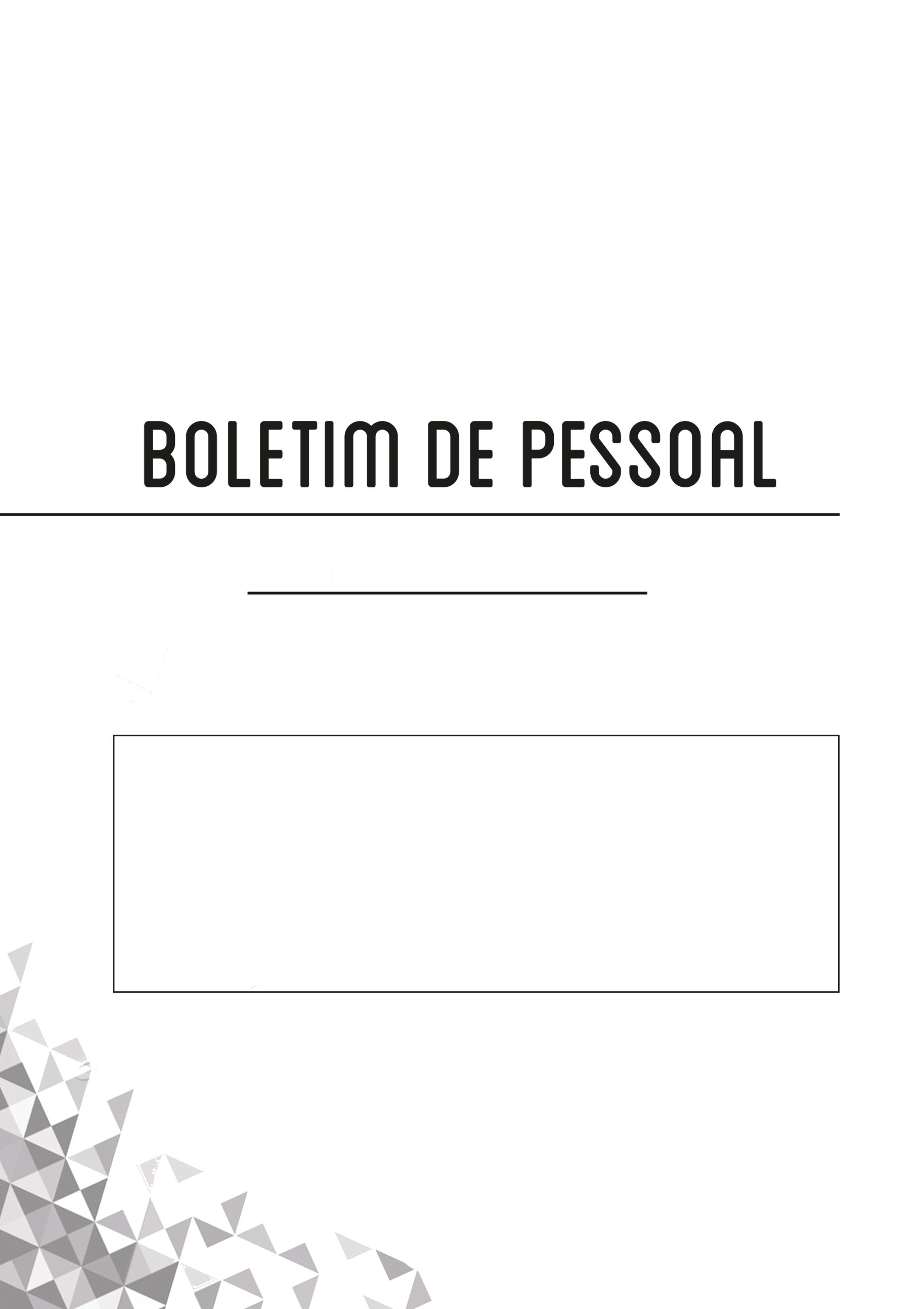 Junho/2019                                                                                       Publicado em 17 de junho de 2019     Comissão Responsável pela edição e publicação:Marisol Becker JohannSuélen Patrícia dos SantosWillian Miranda Rustick                                                                                  Portaria Nº 303, de 24 de maio de 2019.                Boletim de Pessoal destinado à publicação dos atos administrativos da Reitoria                 do Instituto Federal de Educação, Ciência e Tecnologia do Rio Grande do Sul,                                 de acordo com  Lei nº 4.965, de 5 de maio de 1966. Diário Oficial da                                                      República Federativa do Brasil, Brasília, v. 112, nº 157,                                                                  p. 4.971, de 10 de maio de 1966. Seção I, pt. 1.Ministro da Educação Abraham WeintraubSecretário de Educação Profissional e Tecnológica Ariosto Antunes CulauReitor Pro Tempore Júlio Xandro HeckPró-reitora de Administração Tatiana WeberPró-reitor de Desenvolvimento Institucional Amilton de Moura FigueiredoPró-reitor de Ensino Lucas CoradiniPró-reitora de Extensão Marlova BenedettiPró-reitor de Pesquisa, Pós Graduação e Inovação Eduardo GirottoO Boletim de Pessoal do Instituto Federal de Educação, Ciência e Tecnologia do Rio Grande do Sul é destinado a dar publicidade aos atos e procedimentos formais da instituição.Referências:Lei Nº 4.965, de 5 de maio de 1966.Dispõe sobre a publicação dos atos relativos aos servidores públicos e dá outras providências.Instrução Normativa Nº 07 de 27 de abril de 2017.Normatiza o fluxo para edição e publicação do Boletim de Serviço e de Pessoal da reitoria e Boletim de Serviço dos campi e revoga a IN 12/2015.Portaria Nº 606, de 09 de maio de 2018.Estabelece a Comissão responsável pela edição e publicação do Boletim de Pessoal no âmbito da reitoria do IFRS.SUMÁRIOPORTARIA Nº 353, DE 4 DE JUNHO DE 2019O REITOR PRO TEMPORE DO INSTITUTO FEDERAL DE EDUCAÇÃO, CIÊNCIA E TECNOLOGIA DO RIO GRANDE DO SUL, no uso de suas atribuições legais que lhe são conferidas pela Portaria nº 465, de 17/05/2018, publicada no D.O.U. de 18/05/2018, RESOLVE:Art. 1º DESIGNAR o servidor DANNER SOUZA TERRA, Técnico de Tecnologia da Informação, Matrícula SIAPE nº 2711765, substituto eventual da função de Coordenador de Sistemas de Informação, Código FG-0001.JÚLIO XANDRO HECKReitor pro tempore do IFRSPORTARIAS DE 19 DE JUNHO DE 2019O REITOR PRO TEMPORE DO INSTITUTO FEDERAL DE EDUCAÇÃO, CIÊNCIA E TECNOLOGIA DO RIO GRANDE DO SUL, no uso de suas atribuições legais que lhe são conferidas pela Portaria nº 465, de 17/05/2018, publicada no D.O.U. de 18/05/2018, RESOLVE:Nº 371 - DISPENSAR a servidora MARIA AGUEDA SANTOS DA SILVA, Auxiliar em Administração, Matrícula SIAPE n° 2009394, de substituta eventual da função Coordenadora de Convênios, Código FG-0005.Nº 372 - DESIGNAR a servidora ANDREA MARTA DONADEL BERGONCI, Assistente em Administração, Matrícula SIAPE n° 1102301, substituta da função de Secretária do Conselho Superior, Código FG-0002, pelo período de 1º de julho de 2019 a 24 de julho de 2019.Nº 374 - DESIGNAR a servidora CINTIA TAVARES PIRES DA SILVA, Secretário Executivo, Matrícula SIAPE n° 1573513, substituta eventual da função Coordenadora de Convênios, Código FG-0005.JÚLIO XANDRO HECKReitor pro tempore do IFRSPORTARIA Nº 386, DE 26 DE JUNHO DE 2019O REITOR PRO TEMPORE DO INSTITUTO FEDERAL DE EDUCAÇÃO, CIÊNCIA E TECNOLOGIA DO RIO GRANDE DO SUL, no uso de suas atribuições legais que lhe são conferidas pela Portaria nº 465, de 17/05/2018, publicada no D.O.U. de 18/05/2018, RESOLVE:Art. 1º DESIGNAR a servidora CLAUDINELI CARIN SEIFFERT, Técnico em Arquivo, Matrícula SIAPE nº 2177970, substituta eventual da função de Coordenador de Gestão Documental, Código FG-0002.JÚLIO XANDRO HECKReitor pro tempore do IFRSPORTARIAS DE 26 DE JUNHO DE 2019O REITOR PRO TEMPORE DO INSTITUTO FEDERAL DE EDUCAÇÃO, CIÊNCIA E TECNOLOGIA DO RIO GRANDE DO SUL, no uso de suas atribuições legais que lhe são conferidas pela Portaria nº 465, de 17/05/2018, publicada no D.O.U. de 18/05/2018, RESOLVE:Nº 387 - EXONERAR o servidor JONAS BARONIO, Assistente em Administração, Matrícula SIAPE nº 2004803, de substituto eventual da função de Diretora de Licitações e Contratos, Código CD-0003.Nº 388 - NOMEAR a servidora CAROLINE FORNASIER SANCHES, Assistente em Administração, Matrícula SIAPE nº 2024236, substituta eventual da função de Diretora de Licitações e Contratos, Código CD-0003.JÚLIO XANDRO HECKReitor pro tempore do IFRSPORTARIA Nº 392, DE 28 DE JUNHO DE 2019O REITOR PRO TEMPORE DO INSTITUTO FEDERAL DE EDUCAÇÃO, CIÊNCIA E TECNOLOGIA DO RIO GRANDE DO SUL, no uso de suas atribuições legais que lhe são conferidas pela Portaria nº 465, de 17/05/2018, publicada no D.O.U. de 18/05/2018, RESOLVE:Art. 1º DISPENSAR o servidor MARCELO MEJOLARO FANTIN, Técnico em Contabilidade, Matrícula SIAPE n° 2141154, de substituto eventual da função de Coordenador da Coordenadoria de Execução Orçamentária e Financeira, Código FG-0001.JÚLIO XANDRO HECKReitor pro tempore do IFRSATESTADOS MÉDICOS1Portarias52Atestados Médicos 10Nome do Servidor (a)Matrícula SiapePeríodos de AfastamentoQuantidade de DiasObservaçãoRosane Fabris210504505/06/02019 a 06/06/2019 02 diasLicença para Tratamento em Pessoa da FamíliaCatúcia Peres Alves Lerina164711107/06/2019 a 07/06/201901 diaLicença para Tratamento em Pessoa da FamíliaMichel Vitor Gasperin Krindges166933810/06/2019 a 10/06/201901 diaLicença para Tratamento da Própria SaúdeTatiane Dumerqui Kuczkowski285321818/06/2019 a 19/06/2019 02 diasLicença para Tratamento da Própria SaúdeTatiane Dumerqui Kuczkowski285321824/06/2019 a 28/06/201905 diasLicença para Tratamento da Própria SaúdeCíntia Tavares Pires da Silva157351326/06/2019 a 27/06/201902 diasLicença para Tratamento da Própria SaúdeLais Basso126782315/06/2019  a 15/07/201930 diasLicença para Tratamento da Própria Saúde